How to Make Bonfire Dinners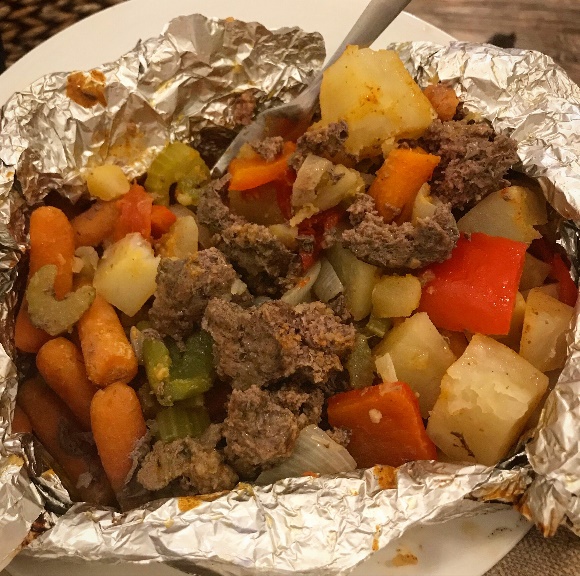 Materials:1 or 1 ½ pounds of hamburger2 or 3 carrots2 or 3 red skin potatoes1 roll of tin foil1 stick of butter1 knife1 set of tongsForks for everyone eating Plates for everyone eatingProcedure:Start a bonfire and make sure you get some good coals to work withBrown up the hamburgerWash, peel and cut up the carrots (thinner slices are better)Wash and cut up the red skin potatoes (thinner slices are better)Cut off 2 sheets of tin foil, each about 2 feet longTo the center of one sheet of tin foil, add hamburger, carrots and potatoes Cut off 2 or 3 small pads of butter and place on the hamburger and vegetableFlatten the hamburger and vegetables down with your forkFold up the sides of the tin foil, so it makes a sealed and tight packageFlip tin foil package over, on the second sheet of tin foil, so that the folds are facing downFold up the sides of the second sheet of tin foil, so it makes a sealed and tight packagePlace your tin foil package flat in the fire, on the coals for 10 – 15 minutesTake your tongs and flip your tin foil package, then let it cook on that side for 10 – 15 minutesTake your tongs and remove from fire and carefully open up onto your plate, to enjoy*** Some people add different vegetables and spices to their tin foil before they make their meals.  Also, some people use other food items and sauces, after they have cooked their tin foil packages, like cheese, tortillas and barbeque sauce.  You can make bonfire dinners however you like! ***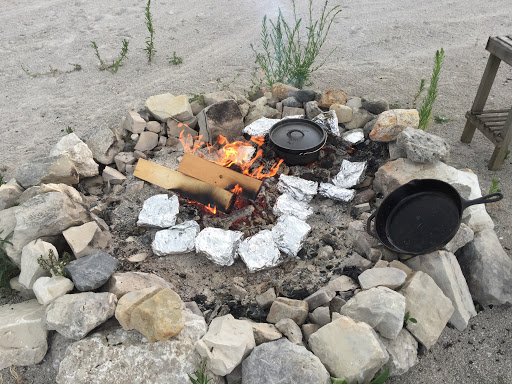 